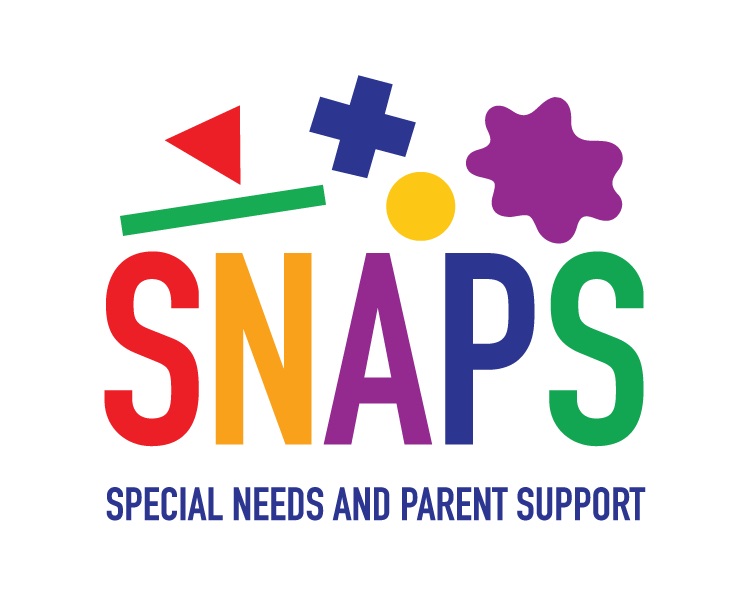 Job DescriptionJob Title: 		Corporate Fundraising ManagerReporting to: 		Head of FundraisingSalary: 	£28,000 - £30,000 per annum pro rata, dependant on experience		Hours of Work: 	22.5 – 37.5 hours (or 3-5 days) a week.  Flexible Times.Place of Work: 	Home BasedContract: 	Permanent The successful candidate will be expected to work as part of the Fundraising team to:Proactively work in the community to develop relationships and secure income with a particular focus on businesses, trusts and grants.Develop and deliver a stewardship strategy to build and maintain relationships with current corporate supporters and encourage future support.Effectively manage and promote SNAPS’ corporate product – SNAPS Business Heroes within the corporate sector.Attend and organise networking opportunities as appropriate to source new relationshipsActively research and engage new charity partners.Keep accurate records of projects, amounts raised and donors in line with Data Protection.Develop innovative ways to engage with new potential supporters.Work with and support donors and fundraisers to ensure their experience of SNAPS is a positive one.Thank donors in appropriate and engaging ways to maintain and develop relationships.Manage their own budget and meet set financial targets.Support across other areas of SNAPS fundraising including trusts and grantsWork sensitively with SNAPS families to engage, but not wear out, their good will.Raise awareness of the charity and to highlight its valuable work.Attend fundraising meetings when necessary.Attend SNAPS’ team meetings when necessaryAttend SNAPS’ Saturday sessions when necessary.Attend Board meetings when necessary.Develop good working relationships with the SNAPS’ staff and volunteer team.Support additional activities as and when required.Adhere to SNAPS’ operational and employment policies and procedures.